P E N D I N G   A P P R O V A L Meeting Call to Order: President Tammy Takahashi called the meeting to order at 7:05 p.m., Monday, November 26, 2018. Roll CallApproval of minutes:Approval of the October 2018, business meeting minutes: Nicole made the motion, Jacinda seconded the motion, and it carried.Approval of the October 2018, membership meeting minutes: Nicole made the motion, Jacinda seconded the motion, and it carried.Business Meeting:Finances Report: $2,570.28 in the bank as of today.Membership Update: We currently have 59 members, with 1 new member as of today! 2019 Calendar: The calendar was reviewed today and accepted with minor edits (remove Tuesday from country fair pickup). Membership Meeting:Events and ProjectsCharity Projects: Scarves & knockers sent out. 57 knockers & 22 scarves/hats. KK will be ongoing. Will take a short beak and decide on which project to do next year.Knit- and Crochet-Along: CAL - Lost Souls Skull shawl. Best in solid color (can use tweed or heather). January, KAL/CALwill be socks. Patterns will be provided on January 1st. (Mary will become moderator on Ravelry page for posting KAL/CAL info). 
Theme Challenge: Forms will be provided at the party. Cannot submit more than 3.Knerdy Knitters Cruise: 4 days to Ensenada. Deposit due December 30th.Knerdy Knitters Retreat: May need to look at Hotels. Solvang will be a better choice due to proximity to yarn shop.Holiday Party: Bring items for fashion show. Tea, coffee, water and soda included. Cash/credit bar will be available. Bring la county fair winning entries & ribbons.No Guild Meeting in Dec.Show and Tell:Lydia - bubbly lace scarf. Muster scarf with lion brand thick & quick stripesGrant - Today is a good day to dye hat.Judy - last minute gift - dollar store clip on light. 3 hats for family back east. Ani - was in Eagleton OR, bought yarn - green & brown self striping. Blue variegated. Thick blanket yarn. Just finished holiday blanket.Sylvia - ruffle scarf yarn.Dana - crochet blanketCindy - teddy bear. Knitted scarf double-knitted.Mary - Stitches fair-isle class in the round. - made a hat, learned steaking (Sarah Ploughman- teacher).Audrey - Made her own sweater & hatPetite - large granny shawl. Crochet snowman ornament. Crochet wreathKaren - Fingerless gloves. Hat for charity. Starting a baby blanket for charity.Hat band from homespun hand knit book.Julie - won a project at Stitches SoCal. Kit with 3 giant balls of yarn with a pullover pattern. Nicole - had a great time at so-cal stitches. Took a continental knitting class. Making a skewed scarf. Continuing on blanket from KAL 2017Jacinda - Tammi - Bought yarn winder for drill at SoCal stitches. Working on cardigan - length is almost done. Also working on KAL from 2017 which will be made into a poncho Laurie - Tea cozyRachel - C2C Blanket in lion brand mandala yarn. Running a charity on twitch channel & St. Jude is having a fundraiser for crafting. One incentive, if they donate $50 or more, they get a pumpkin from the amigurumi workshop.Anastasia - finished theme challenge. Making a dog blankie for a baby.Debra - finished grey shawl. Started new shawl called dragon wing shawl. Starting a black doily.Jacklyn - Crocheted turkey. Meeting Adjournment. 8:55.Next Guild Meeting:There will be no Guild Meeting in December due to the Holidays.Next meeting is Monday, January 28, 7-9 p.m. at Police Headquarters, 200 N. 3rd St., Burbank.Respectfully submitted,Jacinda Santiago, Secretary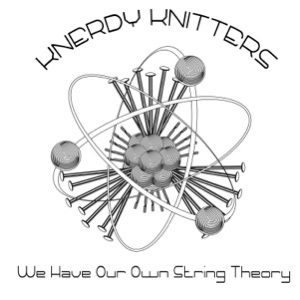 Knerdy Knitters of the SFVMinutes of the November 26, 2018, Guild Business and Membership MeetingsHeld at the Burbank Police & Fire Department, 200 N. Third St., Burbank, CA  91502Members present:Tammy Takahashi, PresidentGrant VoorheesLydia CowgerNicole Briggs, TreasurerJacklyn FreybergerMary BeadleJacinda Santiago, SecretaryJudy RichardsPetite BergmanAnastasia McGeeJulie KornblumRachel DeckerAni YouredjianKaren FrazerSylvia YochelsonDebra MobleyLaurie PastorGUESTS:Audrey WeeksCindy BecerrilDana Pell